QUESTIONNAIRE MÉDICAL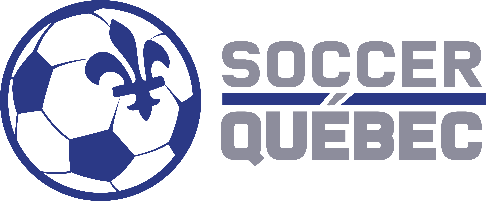 Ce questionnaire médical doit être rempli par tous les membres désirant participer aux activités du club pour l’été 2021. Pendant cette période de COVID-19, il est primordial que tout un chacun soit conscient des risques associés à la pratique sportive.INFORMATION DU PARTICIPANTNom du participant : ___________________________Date de naissance : ____________________________Sexe : ______________________________________CONTACT D’URGENCENom du contact d’urgence : _____________________Lien avec le participant : ________________________Numéro de téléphone en cas d’urgence : ____ ____ ______Répondez aux questions suivantes par OUI ou par NON.DURANT LES 12 DERNIERS MOIS :1 | Y’a-t-il des maladies chroniques cardiaques dans votre famille (insuffisance cardiaque, troubles du rythme cardiaque, etc.) ou des déficits immunitaires graves?2 | Êtes-vous atteint de diabète?3 | Avez-vous eu un épisode de respiration sifflante (asthme)?4 | Si vous avez arrêté le sport pendant 30 jours ou plus pour des raisons de santé, avez-vous repris sans l’accord d’un médecin?5 | Avez-vous suivi un traitement médical de longue durée?À CE JOUR :6 | Votre pratique sportive est-elle interrompue pour des raisons de santé?7 | Pensez-vous avoir besoin d’un avis médical pour poursuivre votre pratique sportive?OUI   NONOUI   NONNB : les réponses formulées relèvent de la seule responsabilité du membre.SI VOUS AVEZ RÉPONDU NON À TOUTES LES QUESTIONS :Vous êtes en mesure de débuter vos activitésSI VOUS AVEZ RÉPONDU OUI À UNE OU PLUSIEURS DES QUESTIONS :Vous devez fournir un billet médical ou une autorisation médicale avant de pouvoir participer à des activités sportivesSI votre condition n’est pas déjà suivie par un médecin